PROCES VERBAL DE TIRAGE AU SORT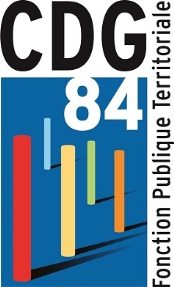 DES REPRESENTANTS DU PERSONNEL AU COMITE SOCIAL TERRITORIAL PLACE AUPRES DE …………………………..(collectivité/établissement)(Attribution de la totalité des sièges ou Attribution d’une partie des sièges)8 DECEMBRE 2022Vu le Code Général de la Fonction Publique,Vu le décret n°2021-571 du 10 mai 2021 relatif aux comités sociaux territoriaux des collectivités territoriales et de leurs établissements publics,Vu l’arrêté ministériel du 9 mars 2022 fixant la date des prochaines élections professionnelles dans la fonction publique,Vu la délibération n°……… en date du ………….. fixant la composition du Comité Social Territorial à …… représentants titulaires du personnel et à ……… représentants suppléants du personnel,Le cas échéant : Vu le procès-verbal de carence à l’élection des représentants du personnel au Comité Social Territorial en date du ………………………….,Vu la liste électorale du Comité Social Territorial de …………………………(collectivité/établissement),Le cas échéant : Considérant que seuls ……. sièges de titulaires et …… sièges de suppléants ont pu être pourvus par voie d’élection le 8 décembre 2022, Considérant que l’attribution des sièges doit être faite par tirage au sort parmi les électeurs remplissant les conditions d’éligibilité le 8 décembre 2022 en application de l’article 50 du décret n°2021-571 du 10 mai 2021,Considérant qu’un tirage au sort en vue de l’attribution des sièges a été annoncé par voie d’affichage au moins huit jours à l'avance dans les locaux administratifs de la collectivité/établissement et que chaque électeur peut y assister,Considérant qu’il peut être procédé à un tirage au sort avec un nombre de noms supérieurs à celui des sièges à pourvoir afin d’anticiper le cas où certains agents refuseraient de siéger ou démissionneraient suite à leur nomination,Conformément aux dispositions de l’article 50 du décret n°2021-571 du 10 mai 2021 relatif aux comités sociaux territoriaux des collectivités territoriales et de leurs établissements publics, Madame/Monsieur……………………………………………………………………………….…………………., Maire/Président de ……………………………………(collectivité/établissement) a procédé à la désignation, par tirage au sort, des représentants du personnel au Comité Social Territorial parmi les électeurs éligibles, le 8 décembre 2022, à ……… heures ……….. minutes, à……………………………………………(nom et adresse de la collectivité/établissement)Sont ainsi désignés, en qualité de :Représentants titulaires du personnel au Comité Social TerritorialReprésentants suppléants du personnel au Comité Social TerritorialAfin de pourvoir les postes suite au refus des agents tirés au sort, une liste supplémentaire de représentants du personnel au Comité Social Territorial (réserve) est établie.(Préconisation : tirer au sort de 50 à 100 agents)OBSERVATIONS……………………………………………………………………………………………………………………………………………………………………………………………………………………………………………………………………………………………………………………………………………………………………………………………………………………………………………………………………………………………………………………………………………………………………………………………………………………………………………………Le présent procès-verbal, dressé et clos le 8 décembre 2022, est signé, après lecture, par Madame/Monsieur…………………………………………………………………………………..…………….., Maire/Président de ………………………………..(collectivité/établissement).Il est transmis sans délai au Préfet du département ainsi qu’aux délégués de listes (le cas échéant).Le Maire/PrésidentNOM, prénomSi un bureau de vote est constitué :Nom - PrénomCollectivité (si CST commun)Titulaires1.Titulaire2.Titulaire3.TitulaireNom - PrénomCollectivité (si CST commun)Suppléants1.Suppléant2.Suppléant3.SuppléantNom - PrénomCollectivité (si CST commun)1.2.3.4.5.6.7.8.9.10.Le Président,NOM, PrénomFonctionLe Secrétaire,NOM, prénomFonctionLes délégués de listes,NOM, prénomOrganisation syndicale